Wie komt er bij Maria op bezoek?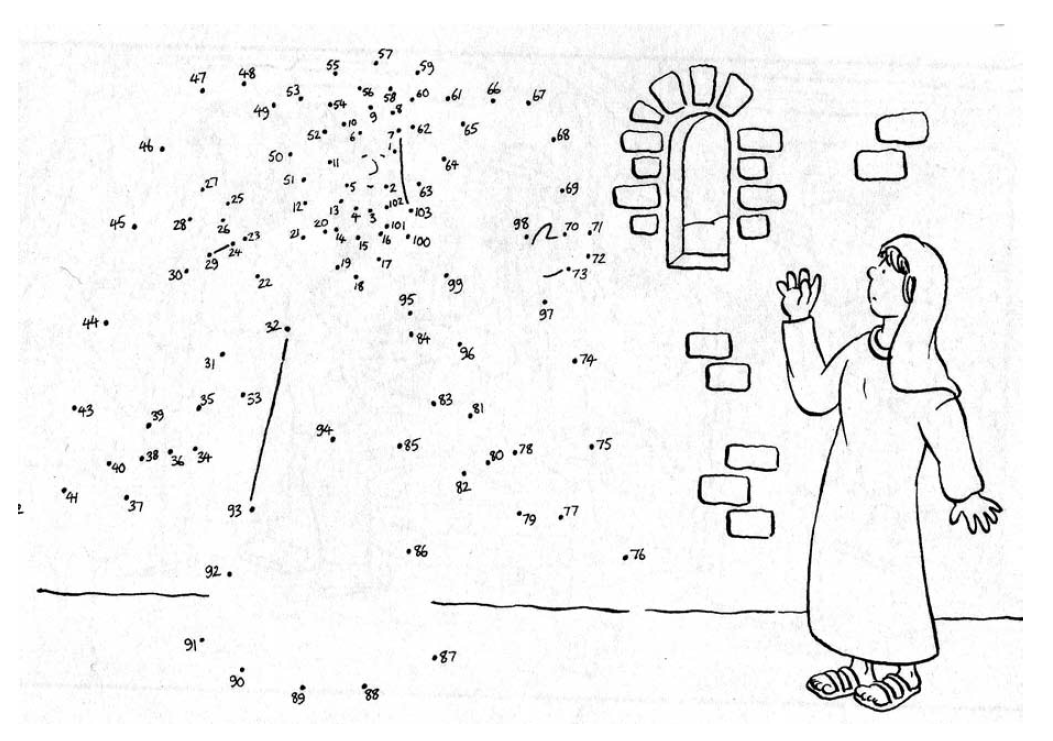 